Klasa 8.            Wykonane zadania przyślij na stronę       sosw1234@wp.pl     lub przez Messengera        do  14.05.2020FIZYKA:      (dwa tematy 18 i 19)                                                                        Lekcja     18                                                                                  19.05.2020Temat: Powtórzenie wiadomości o optyce.Z książki 208-215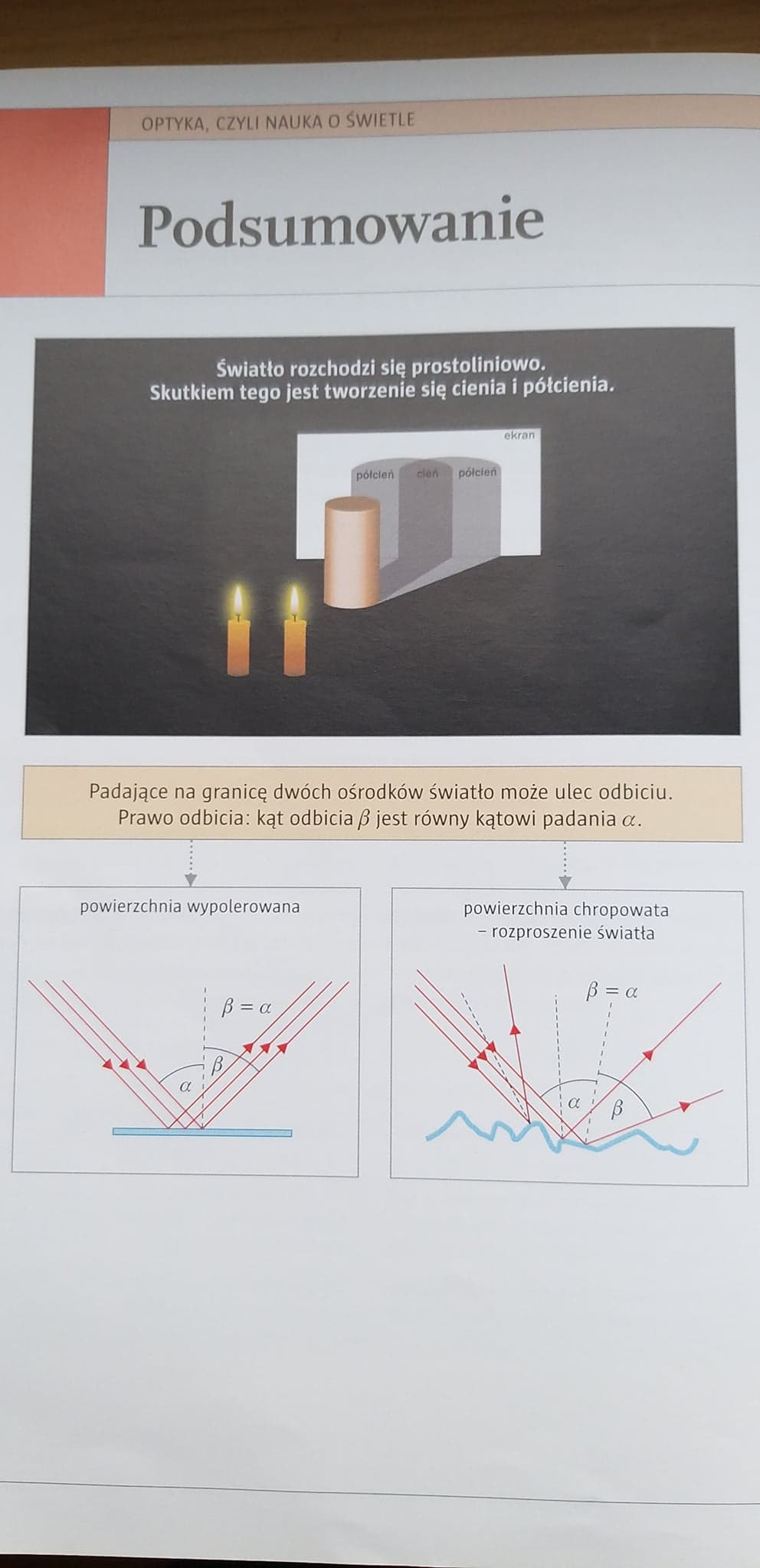 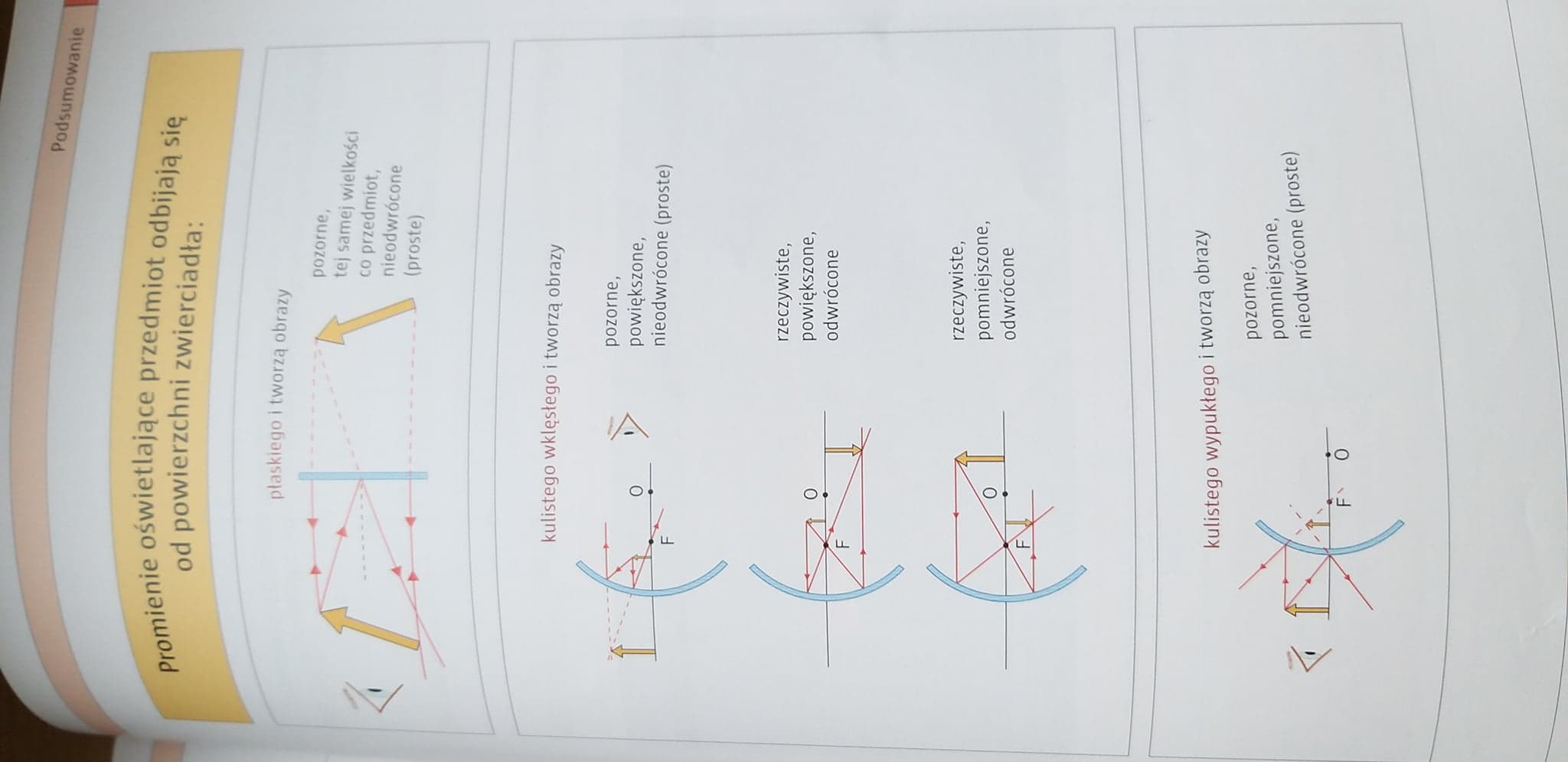 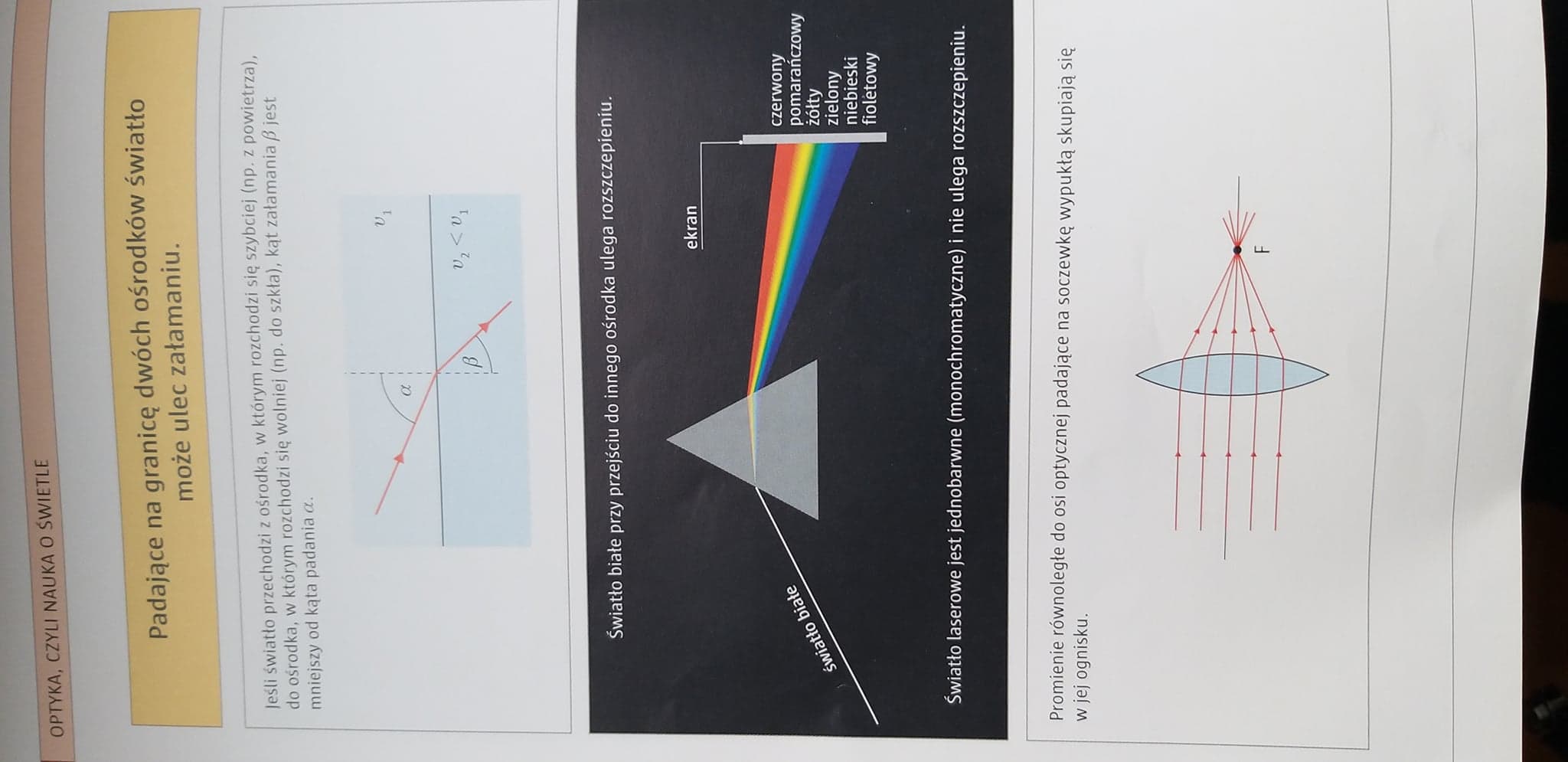 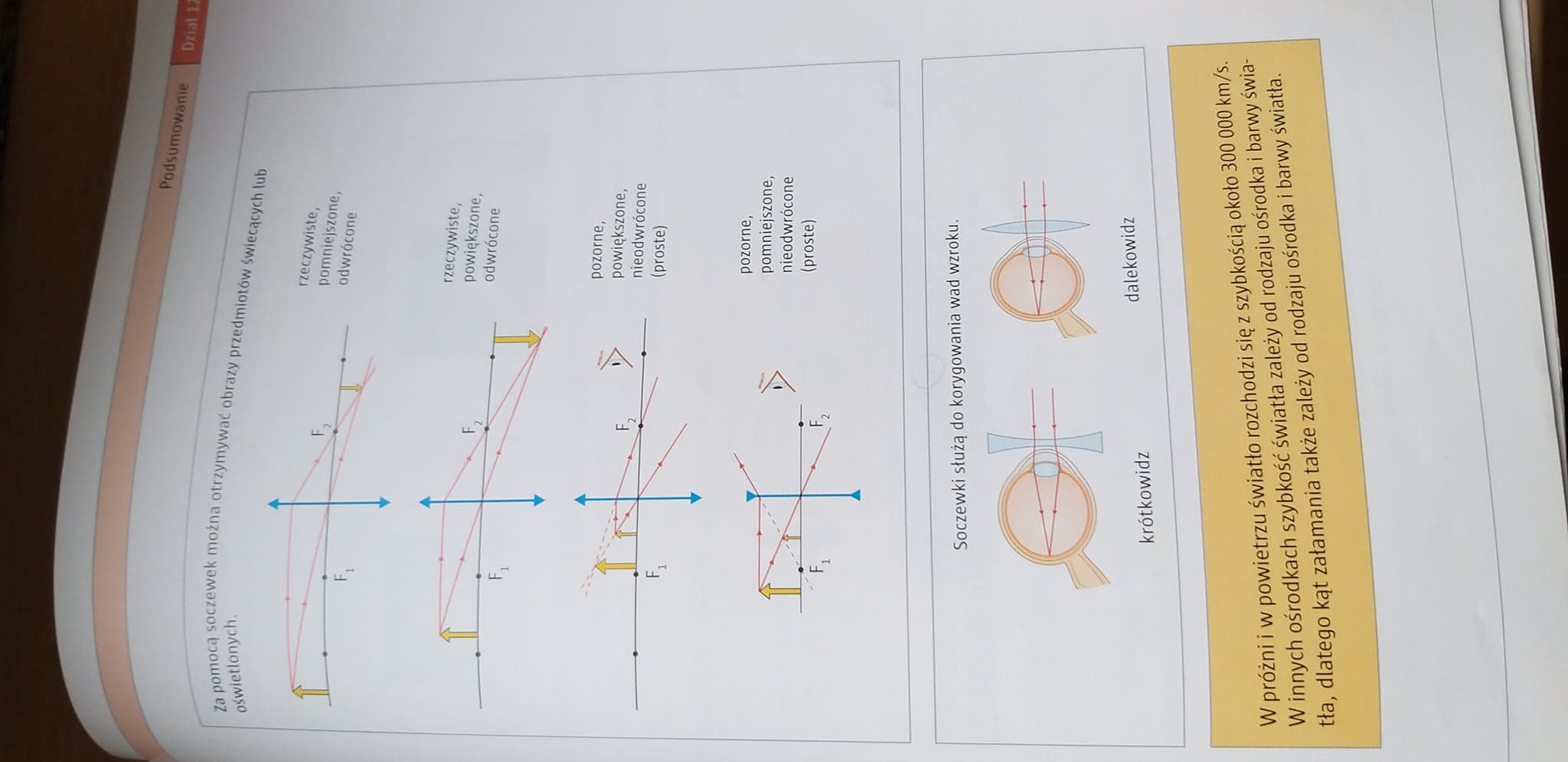 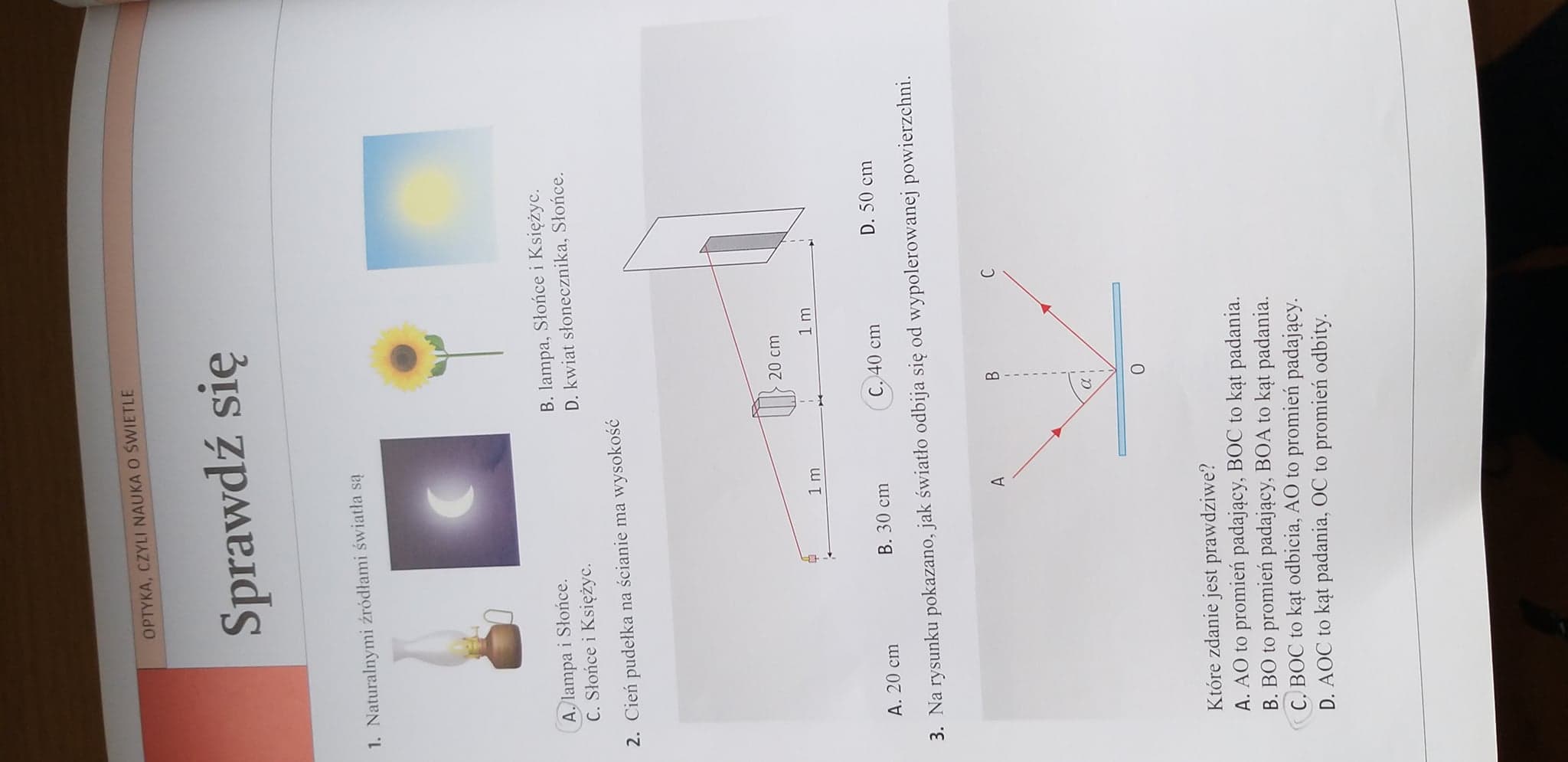 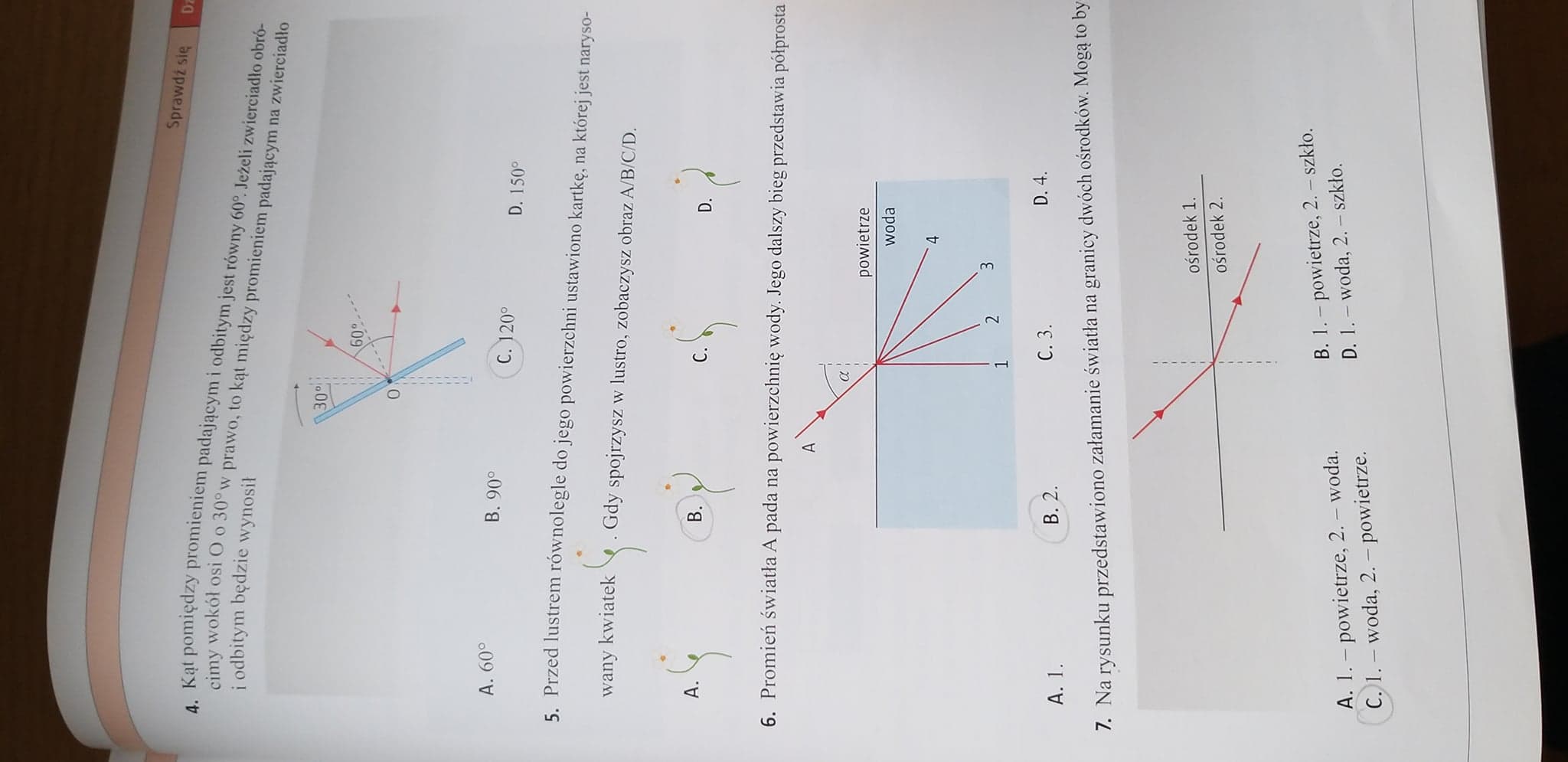 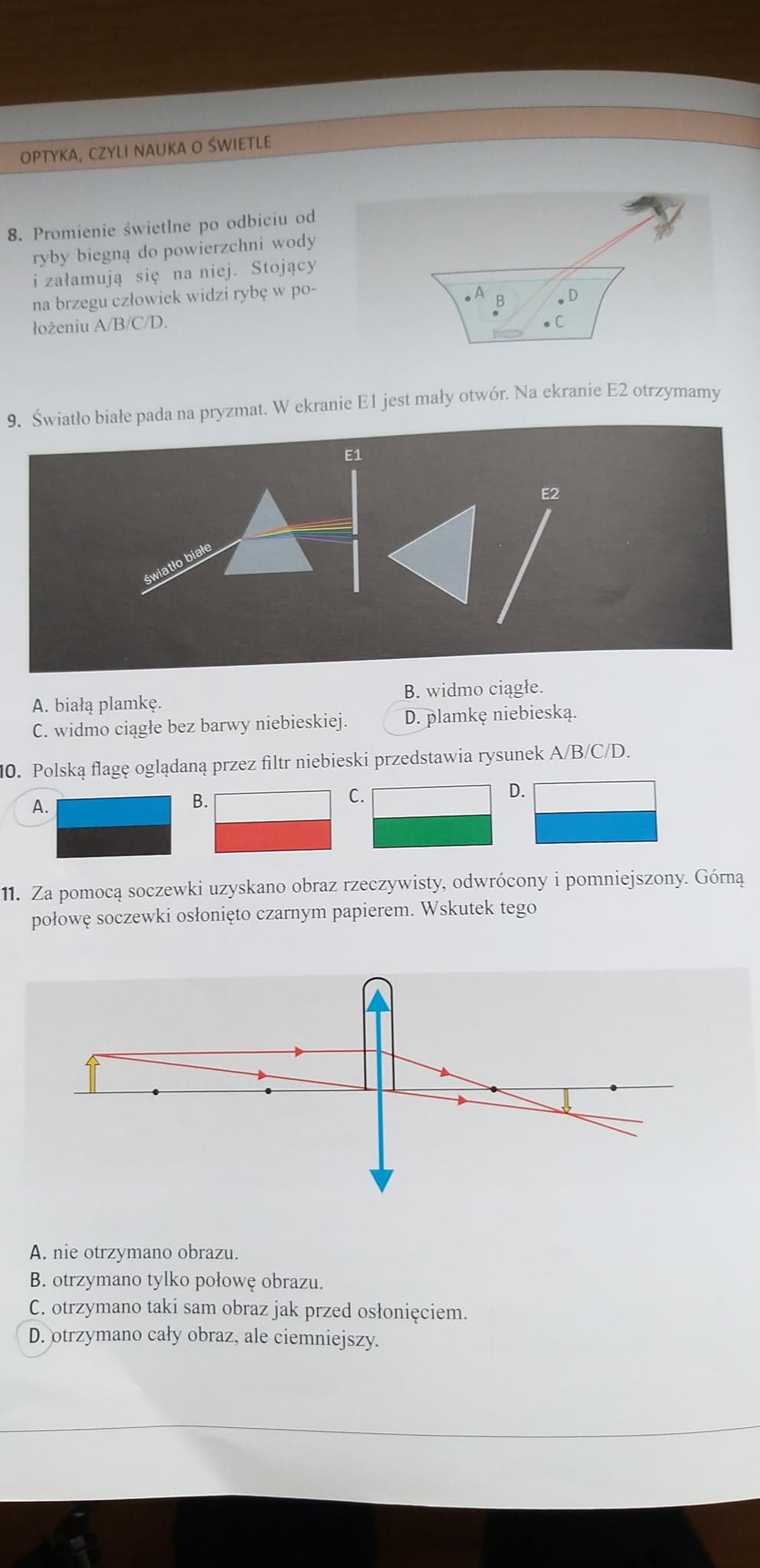 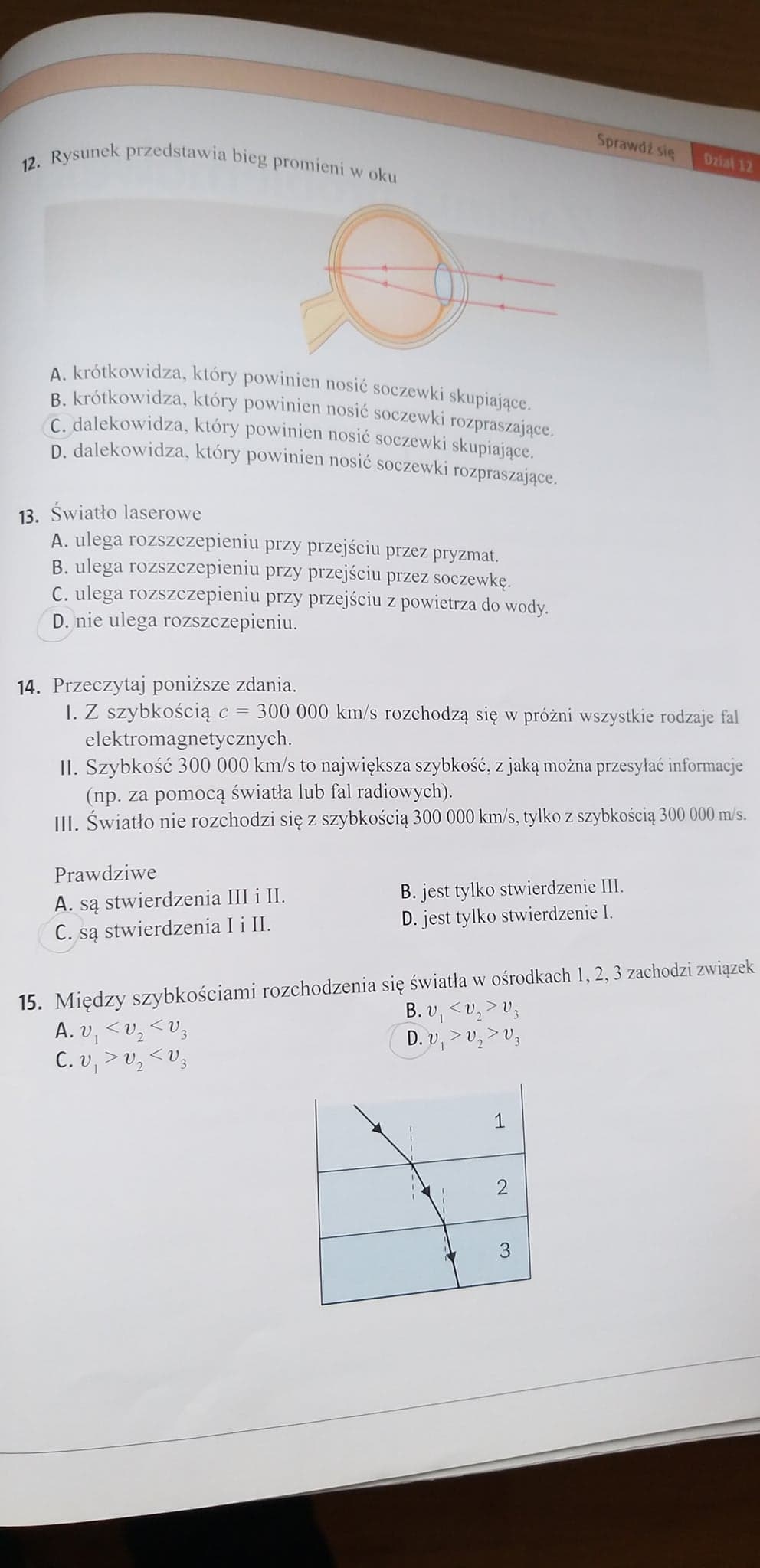                                                                                                  Lekcja     19                                                                     20.05.2020Temat: Sprawdzian o optyce
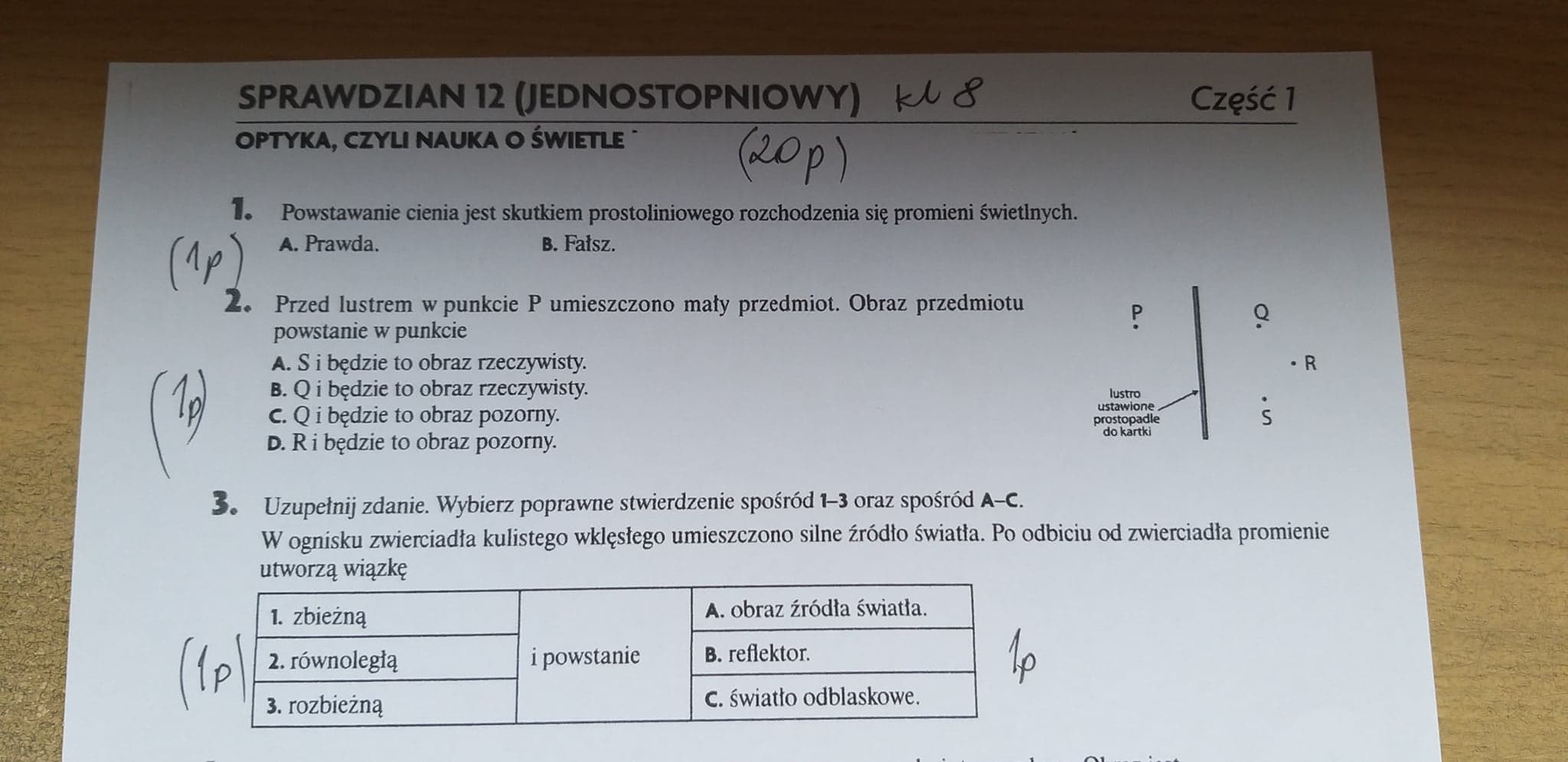 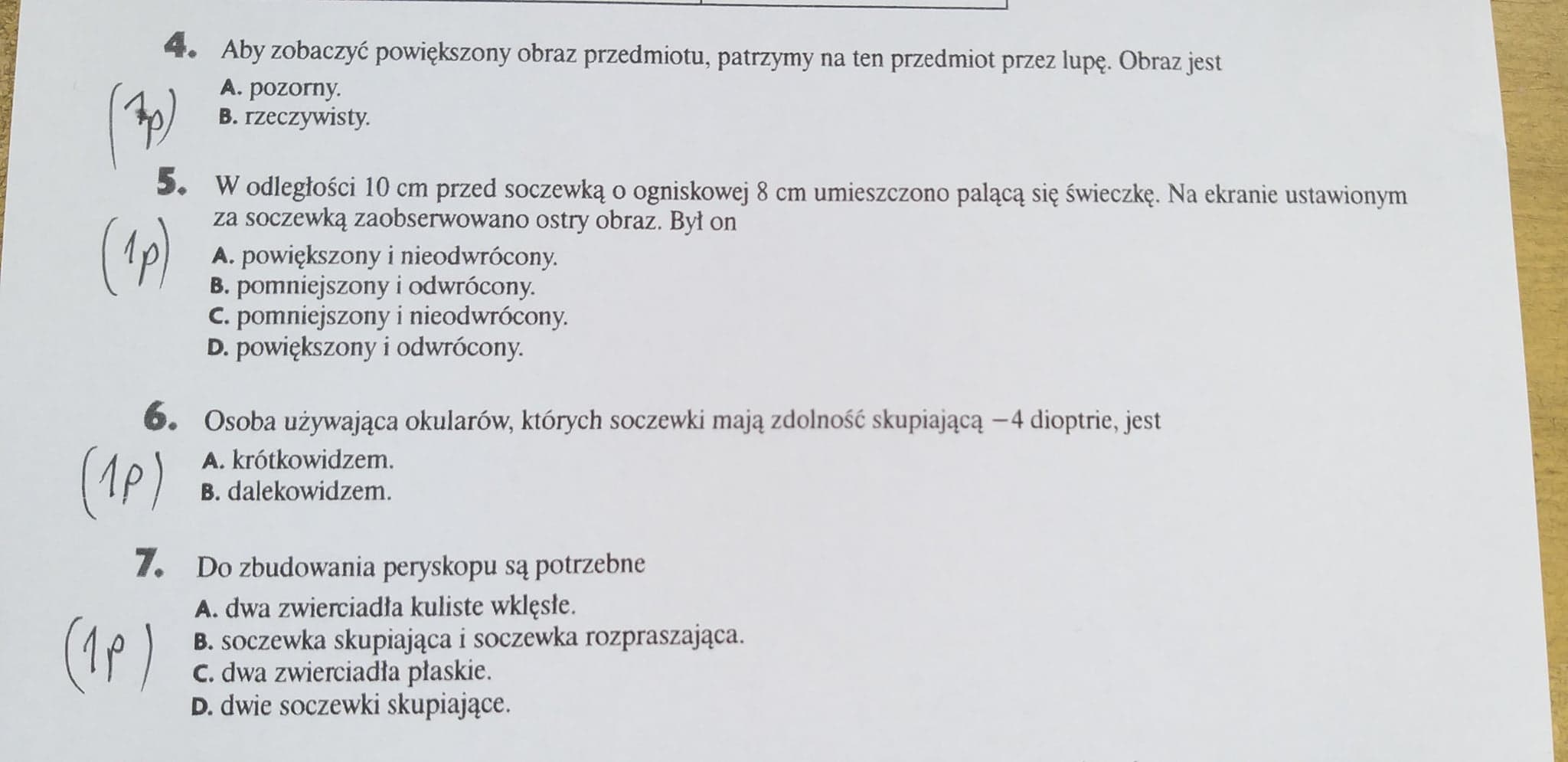 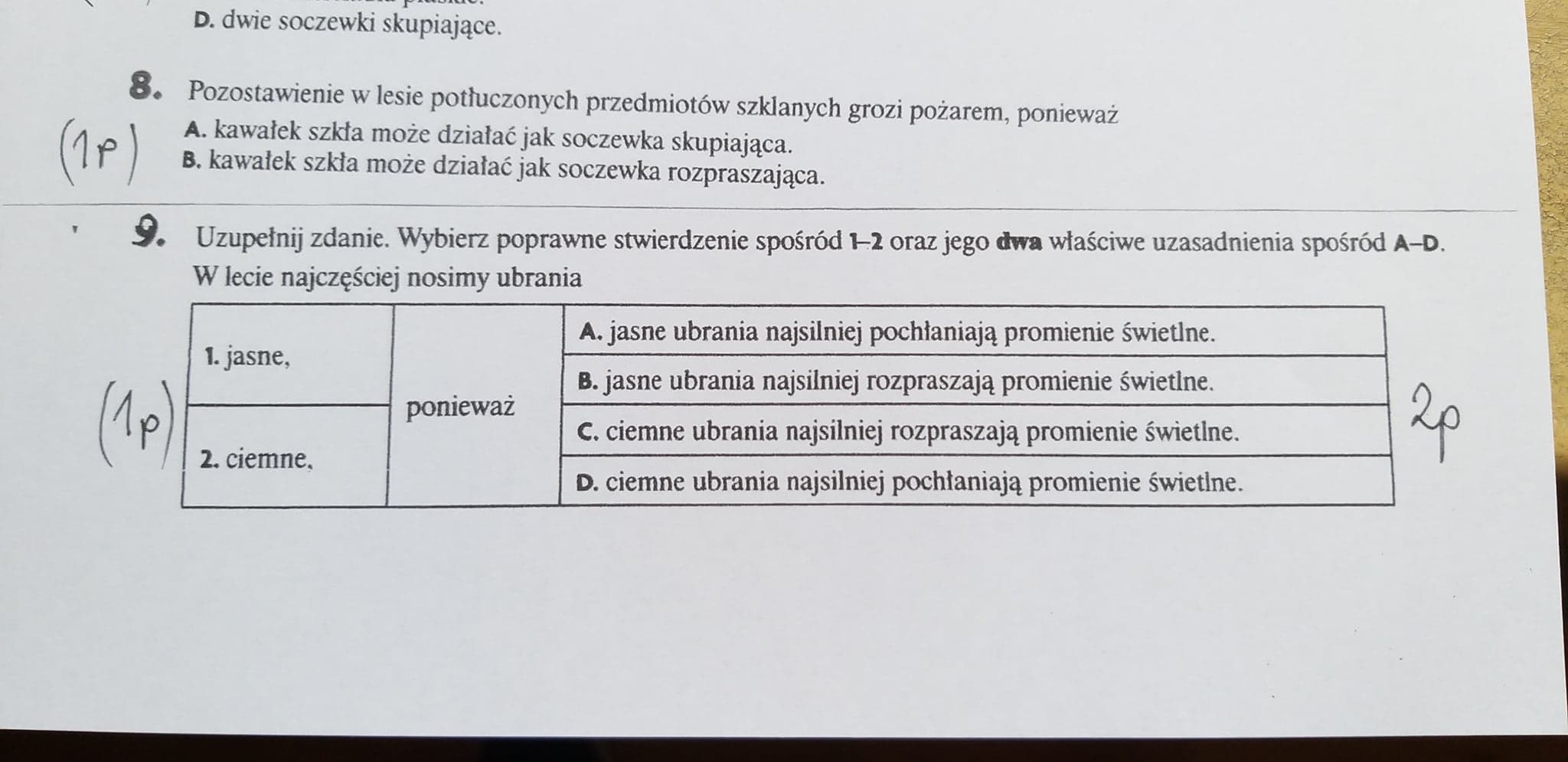 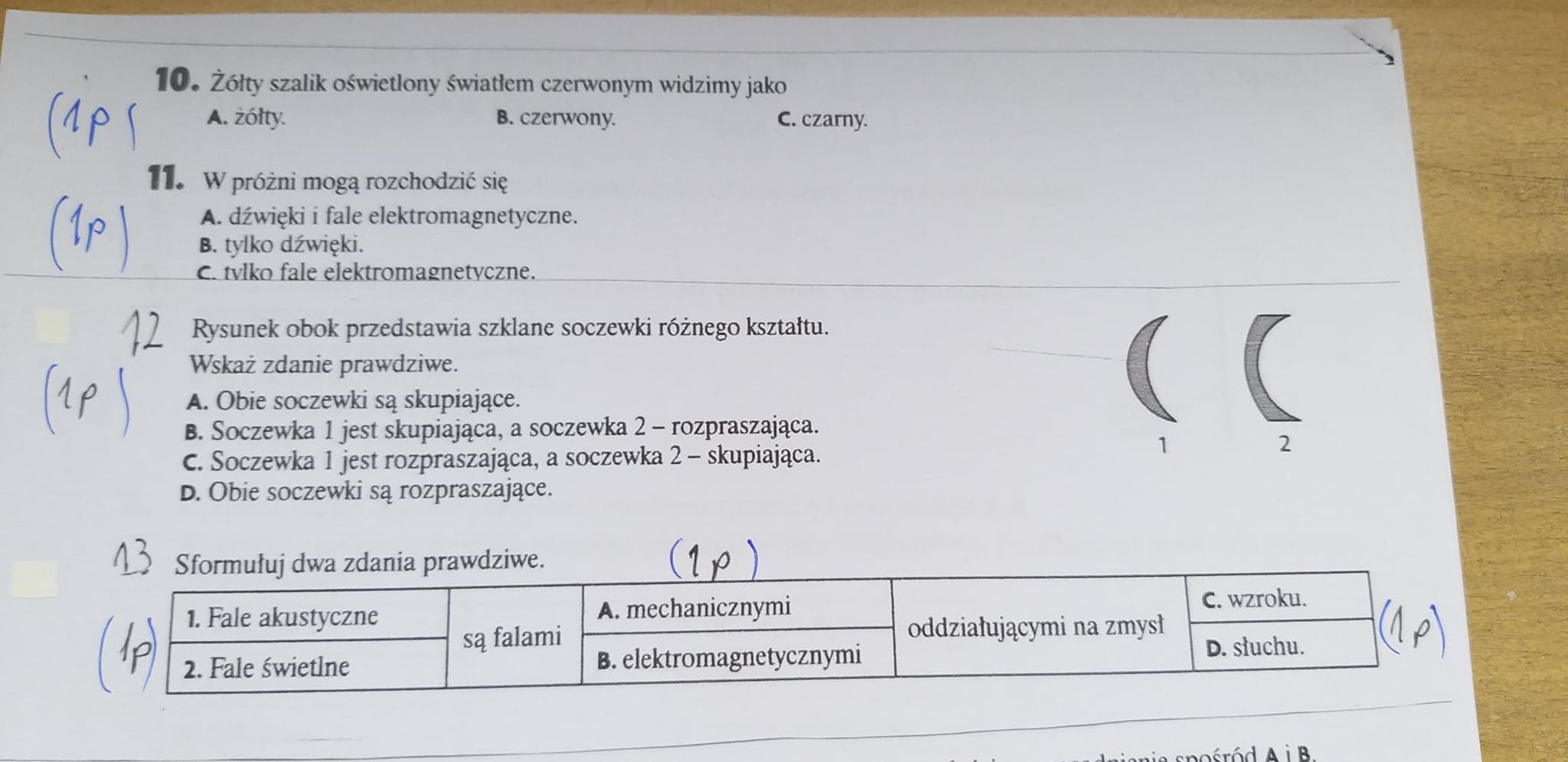 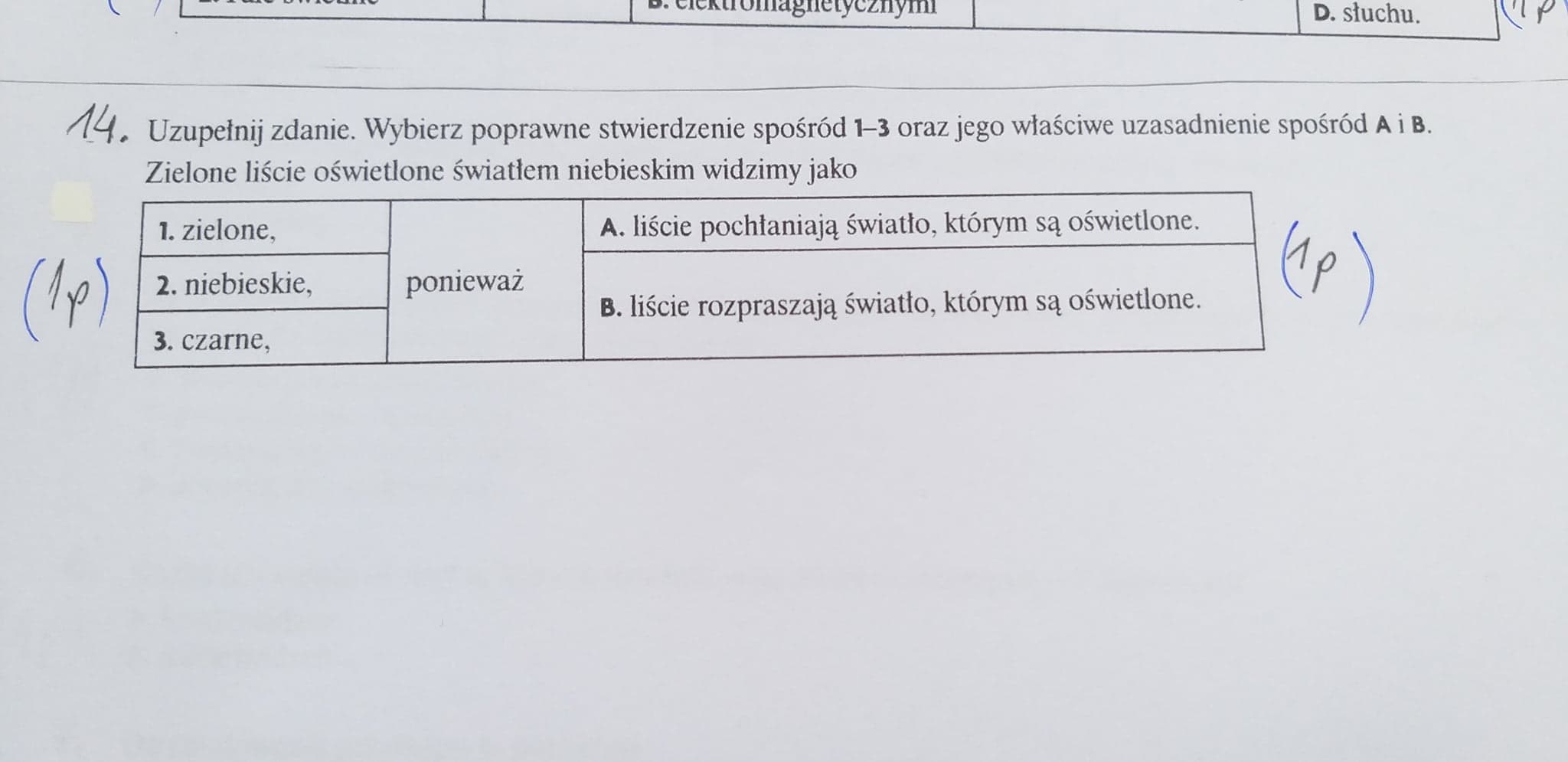 